Veterinary Medical Alumni Association at Iowa State                                                                                          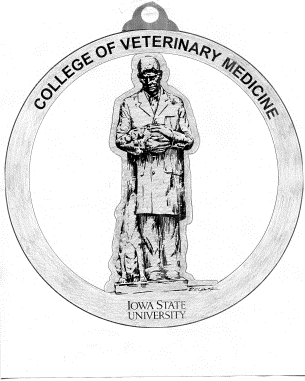 Looking for a gift with special meaning?  The “Gentle Doctor” ornament is the perfect choice!  The ornament, pictured above, is made of die-cut metal with an antique silver finish and is 4 inches in diameter.  Profits from the sale of ornaments will be used for alumni-supported activities at the ISU College of Veterinary Medicine.  VMAA members can purchase ornaments for $15 each.  Non-members can purchase ornaments for $20 each, or join now by including dues of $50 in order to receive the member price.  Membership information is available at http://www.vetmed.iastate.edu/alumni-giving/alumni/association.  If you are not sure if you are a member or have any other questions, you can contact the VMAA at 515-233-5183 or vmaaisu@iastate.edu.  Please note: ornaments are available while supplies last.Number Ordered:          Price:                          Subtotal:_________________       X        ___________     =          _____________Plus Shipping and Handling*                                +       _____________							                                          Total    _____________*Shipping and handling is $5.00 for up to a total of 4 ornaments.  If you are ordering more than 4 ornaments, please include $7.50 for shipping and handling._____ *Check here if you will be attending Homecoming and will pick up your ornament.           Please make checks payable to VMAA at ISU.Name:  _________________________________________________________________    Address:  _______________________________________________________________City/State/Zip:  __________________________________________________________Phone Number: _______________E-mail Address: _____________________________Mail this form and your check to: 		Veterinary Medical Alumni Association @ ISU		,   50010Questions?  Call Marta Burkgren, VMAA, at (515) 233-5183 or send email to vmaaisu@iastate.edu.The Veterinary Medical Alumni Association at Iowa State is a 501c(7) organization.  Please consult your tax professional regarding tax deductions.   